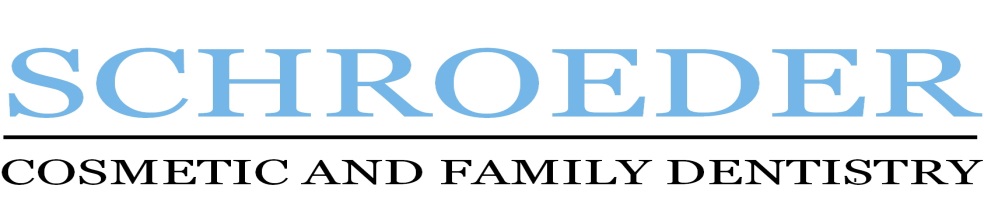 Authorization to Release Health Care InformationPatient’s Name: ________________________________  	DOB: _____________________________Maiden Name: _________________________________	SSN: ______________________________I request and authorize Fred A. Schroeder, to release my records to:  					____________________________________					____________________________________					____________________________________					____________________________________This request and authorize applies to:Health information relating to the following treatment, condition or dates: __________________________________________________________________________All health informationOther: __________________________________________________________________________________________________________________________________                 ________________________Patient’s Signature 				      			         DateThis authorization will expire 90 days after it is signed. 